HK& KLN Kaifong Women’s Association Sun Fong Chung CollegeThursday Dictation 2017-2018   Second semesterS1 AName: ____________________________________________	Class: ___________ (    )Different types of sentence patterns used in Form 1:*Noun phrase 短語 / 短句1. For description（形容）: (a)  ( … know… + noun / noun phrase )Old Stone Age people knew how to make fire.2. For definition（定義）: (a)  (... refer to … + noun/noun phrase )Weather refers to climate conditions over a short period of time.(b)  ( … means… + noun/noun phrase )The nucleus means the centre of a cell. (c)  (… be known as… )The increase in the world’s temperature is known as global warming.3. For cause and effect　（因果關係）:(a)  (… leads to …+ noun/noun phrase)Clearing of forests leads to global warming.(b)  ( … cause… + noun / noun phrase )Flooding may cause loss of life and injury to people.Please access：http://sunfc.school.hk  for the read aloud versionPlease access：http://sunfc.school.hk  for the read aloud version學習天地  學科網頁  英國語文  Thursday Dictation   S 1B  選擇相應默書的日期及科目Please click the following picture on the first page 選擇相應默書的日期及科目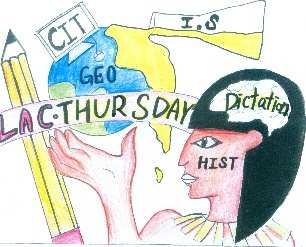 DateSubjectsSentences1stGeographyPassage 5/ HistoryPassage 6https://quizlet.com/_3lfh63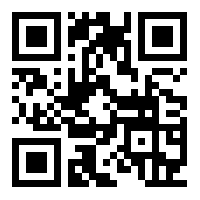 People migrate (遷移) from cities to rural areas (農村地區) because of the traffic (交通) problems.People migrate from cities to rural areas because of the overcrowded (過度擁擠的) conditions (生活環境).The reason why Hong Kong is not in the top ten is the high land rents (房租).The reason why Hong Kong is not in the top ten is the deteriorating (惡化的) environment (環境).There were five events in the pentathlon (五項全能比賽).They included running, wrestling (摔跤) , javelin (標槍) , discus (鐵餅) and long jump.There were other events at the Olympic Games.They included short sprint, boxing, chariot racing (戰車比賽) and the race for hoplites (古希臘的重裝步兵).2ndCITPassage 7/ ISPassage 8https://quizlet.com/_3lfic2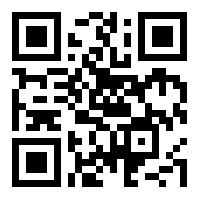 If we play violent (暴力的) games, there will be some physical effects.If we play computer games, we will become obsessive (著迷).                             If we do little exercise, we will become obese (肥胖).                                    If we immerse (完全置身於) ourselves in the virtual (虛擬的) world, we will begin to identify (認為) ourselves as the main characters.    Robbers stole the treasures (金銀財寶) buried in tombs.When the acid accumulates (積聚) in lakes and ponds, it is dangerous for the amphibians (水陸兩棲動物) to live.When the water is acidic, the eggs of frogs and toads will be killed.The numbers of creatures (生物), such as frogs, toads (蟾蜍), and salamanders (蠑螈), are declining (減少).There are some sources of pollutants such as automobile (汽車) exhaust (廢氣).